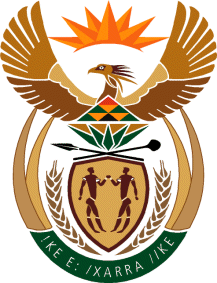 MINISTRY OF DEFENCE & MILITARY VETERANSNATIONAL ASSEMBLYQUESTION FOR WRITTEN REPLY1013.	Inkosi R N Cebekhulu (IFP) to ask the Minister of Defence and Military Veterans:Whether she has been informed of the alleged ill-treatment of civilians by the SA National Defence Force members deployed to Mozambique; if not, why not; if so, what interventions has her department made?					NW1184E REPLY:The SANDF does not have members deployed to Mozambique.